Об отмене постановления администрации Старонижестеблиевского сельского поселения Красноармейского района от 28 декабря 2012 года № 324 «Об утверждении положения о проведении квалификационного экзамена муниципальными служащими  администрации Старонижестеблиевского сельского поселения Красноармейского района»На основании Закона Краснодарского края от 5 апреля 2019 года № 4007-КЗ «О внесении изменения в статью 16 (1) «О муниципальной службе в Краснодарском крае», решения Совета Старонижестеблиевского сельского поселения Красноармейского района от 29 июля 2019 год № 68/2 «Об утверждении Положения о порядке сдачи квалификационного экзамена муниципальными служащими администрации Старонижестеблиевского сельского поселения Красноармейского района и оценке их знаний, навыков и умений (профессионального уровня)» п о с т а н о в л я ю:1. Отменить постановление администрации Старонижестеблиевского сельского поселения Красноармейского района от 28 декабря 2012 года № 324 «Об утверждении Положения о порядке сдачи квалификационного экзамена муниципальными служащими администрации Старонижестеблиевского сельского поселения Красноармейского района».2. Контроль за выполнением настоящего постановления возложить на заместителя главы Старонижестеблиевского сельского поселения Красноармейского района Е.Е. Черепанову.3. Настоящее постановление вступает в силу со дня его подписания.ГлаваСтаронижестеблиевского сельского поселения Красноармейского района                                                         	  В.В. НовакЛИСТ  СОГЛАСОВАНИЯпроекта постановления администрации Старонижестеблиевского сельского поселения Красноармейского района от ________________________№______ «Об отмене постановления администрации Старонижестеблиевского сельского поселения Красноармейского района от 28 декабря 2012 года № 324 «Об утверждении положения о проведении квалификационного экзамена муниципальными служащими  администрации Старонижестеблиевского сельского поселения Красноармейского района»Проект подготовлен и внесен:Общим отделом администрации Старонижестеблиевскогосельского поселенияКрасноармейского районаНачальник отдела  			                                                        Н.В. СупрунПроект согласован:Заместитель главы Старонижестеблиевскогосельского поселенияКрасноармейского района                                                                Е.Е. ЧерепановаГлавный специалист по юридическим вопросамадминистрации Старонижестеблиевскогосельского поселенияКрасноармейского района                                                              Т.А. Филимонова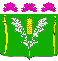 АДМИНИСТРАЦИЯСТАРОНИЖЕСТЕБЛИЕВСКОГО СЕЛЬСКОГО ПОСЕЛЕНИЯ КРАСНОАРМЕЙСКОГО РАЙОНАПОСТАНОВЛЕНИЕАДМИНИСТРАЦИЯСТАРОНИЖЕСТЕБЛИЕВСКОГО СЕЛЬСКОГО ПОСЕЛЕНИЯ КРАСНОАРМЕЙСКОГО РАЙОНАПОСТАНОВЛЕНИЕАДМИНИСТРАЦИЯСТАРОНИЖЕСТЕБЛИЕВСКОГО СЕЛЬСКОГО ПОСЕЛЕНИЯ КРАСНОАРМЕЙСКОГО РАЙОНАПОСТАНОВЛЕНИЕАДМИНИСТРАЦИЯСТАРОНИЖЕСТЕБЛИЕВСКОГО СЕЛЬСКОГО ПОСЕЛЕНИЯ КРАСНОАРМЕЙСКОГО РАЙОНАПОСТАНОВЛЕНИЕАДМИНИСТРАЦИЯСТАРОНИЖЕСТЕБЛИЕВСКОГО СЕЛЬСКОГО ПОСЕЛЕНИЯ КРАСНОАРМЕЙСКОГО РАЙОНАПОСТАНОВЛЕНИЕАДМИНИСТРАЦИЯСТАРОНИЖЕСТЕБЛИЕВСКОГО СЕЛЬСКОГО ПОСЕЛЕНИЯ КРАСНОАРМЕЙСКОГО РАЙОНАПОСТАНОВЛЕНИЕ«_12__»__08___2019 г.№129станица Старонижестеблиевскаястаница Старонижестеблиевскаястаница Старонижестеблиевскаястаница Старонижестеблиевскаястаница Старонижестеблиевскаястаница Старонижестеблиевская